4. 1 soboško jezero (expano)1 Operativni načrtV tabeli 1 prikazujemo operativni načrt za proučevanje Soboškega jezera Expana.
Tabela : Operativni načrt za proučevanje Soboškega jezera Expana2 Načrtovanje analize Spodaj prikazujemo slike in tekste iz Googlovih mnenj.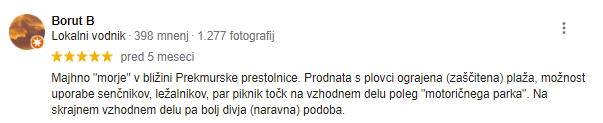 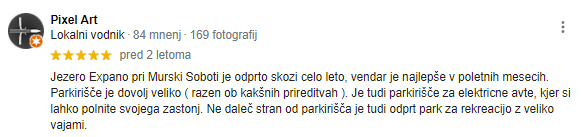 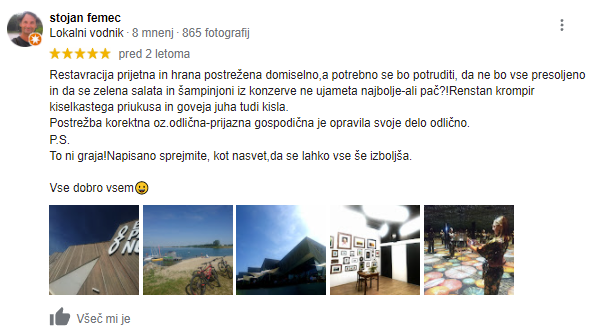 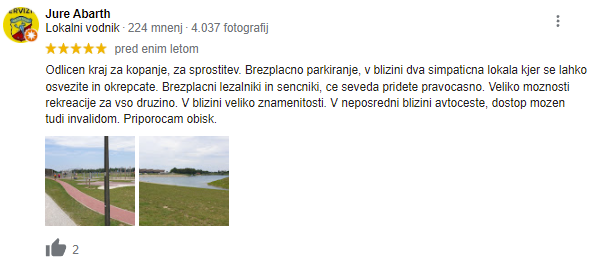 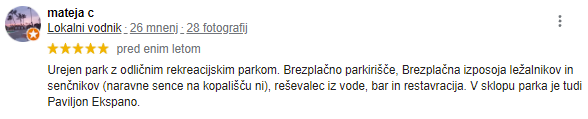 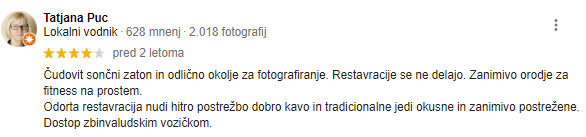 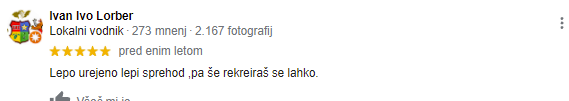 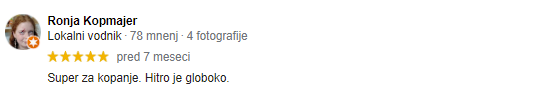 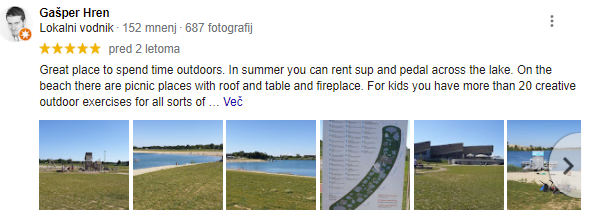 3 Izvedba analizeS pomočjo zgornjega teksta in slik smo prišli do naslednjih odgovorov, ki jih navajamo spodaj.K točki 1: Soboško jezero leži južno od Murske Sobote (Slika 1).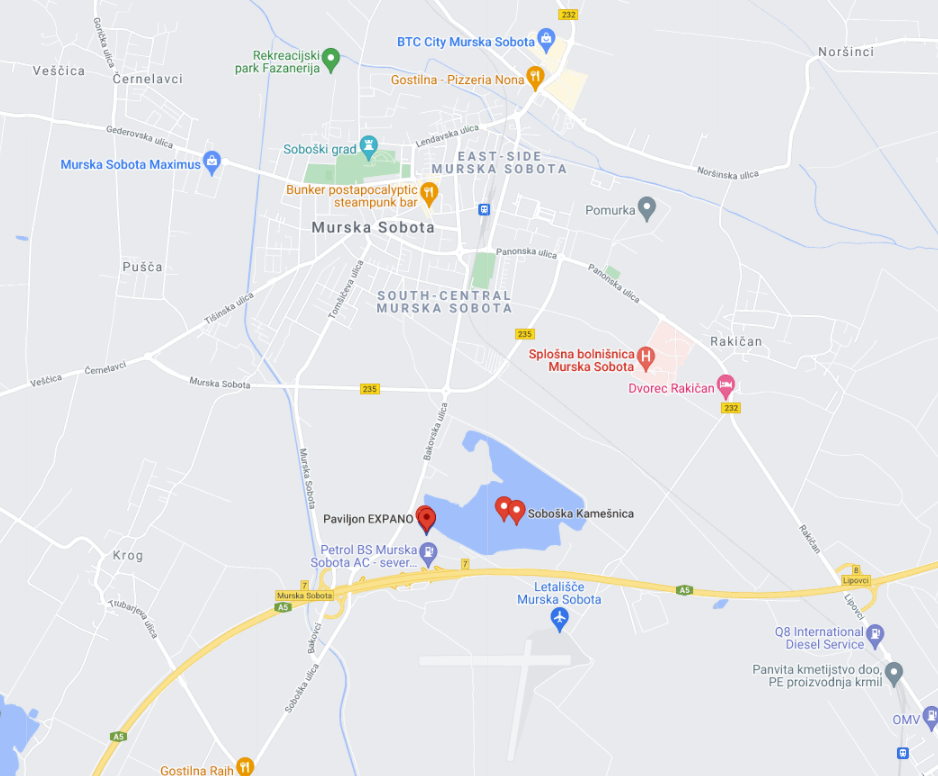 Slika 1: Soboško jezero ExpanoDobre strani ponudbe (Soboško jezero):odličen kraj za kopanje in za sprostitev;brezplačno parkiranje;v bližini dva simpatična lokala, kjer se lahko osvežite in okrepčate;brezplačni ležalniki in senčniki, če seveda pridete pravočasno;veliko možnosti rekreacije za vso družino;v bližini veliko znamenitosti;v neposredni bližini avtoceste;dostop možen tudi invalidom (Slika 4);imajo reševalca iz vode;odlično okolje za fotografiranje (čudoviti sončni zaton);lep sprehod;ko vstopimo v vodo, je hitro globoka voda;poleti je možno najeti sup in pedalino (Slika 5).prodnata s plovci ograjena plaža;možnost uporabe senčnikov, ležalnikov;nekaj piknik točk na vzhodnem delu poleg »motoričnega parka«;na skrajnem vzhodnem delu pa bolj divja (naravna) podoba (Slika 1).Expano Food&Drink je prijetna restavarcija (domiselna in odlična postrežba).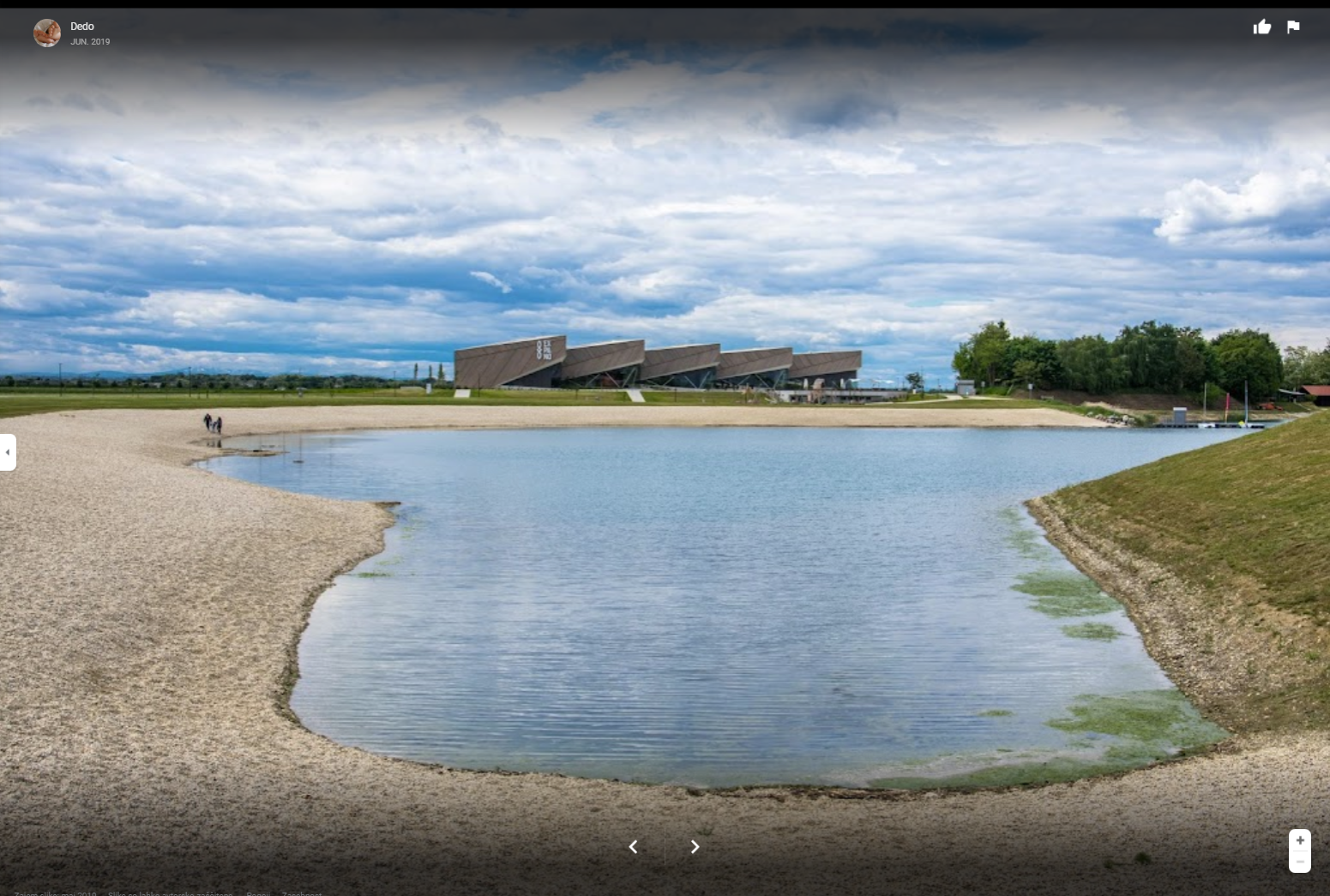 Slika 2: Soboško jezero (Expano)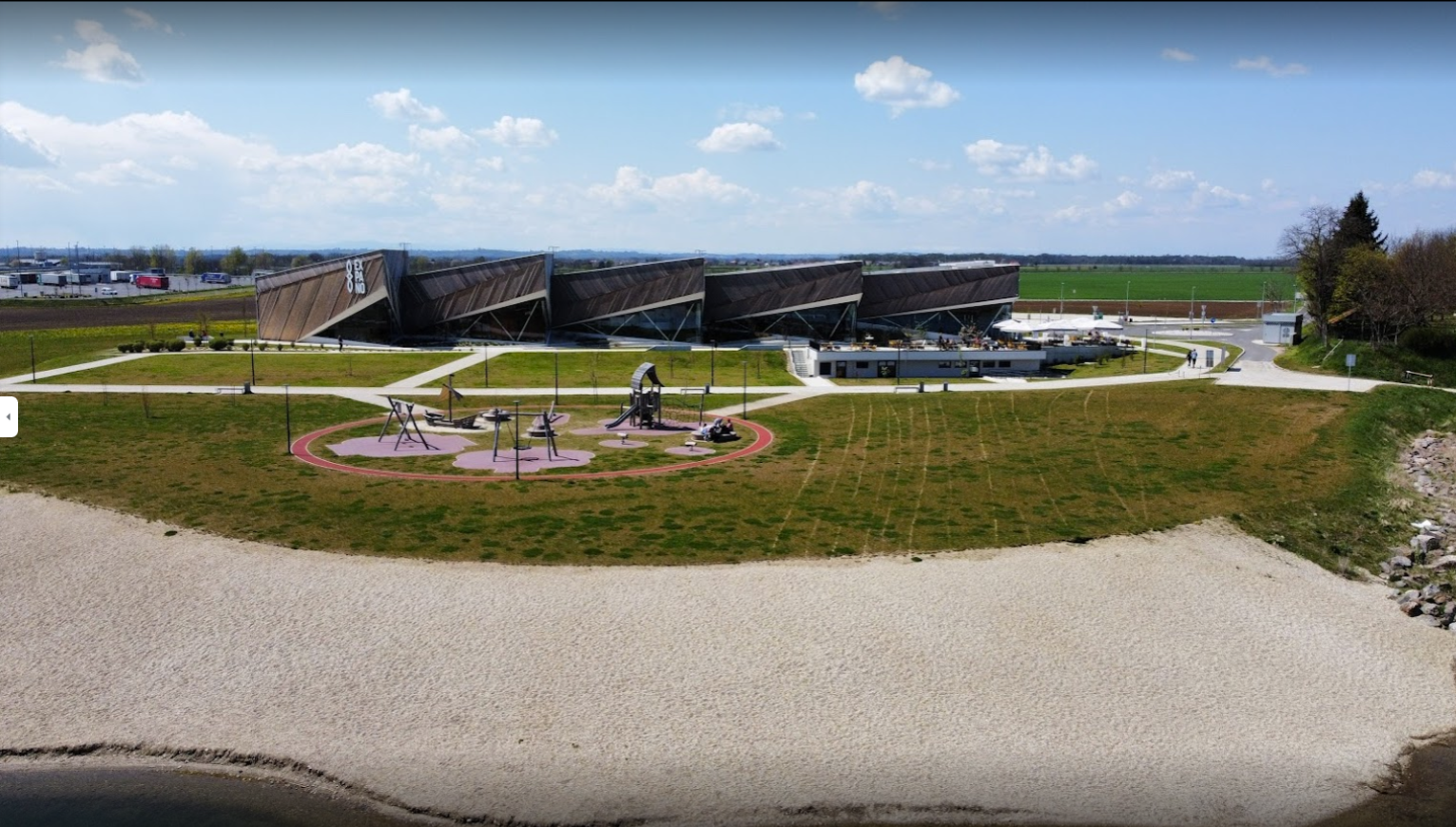 Slika 3: Park za rekreacijo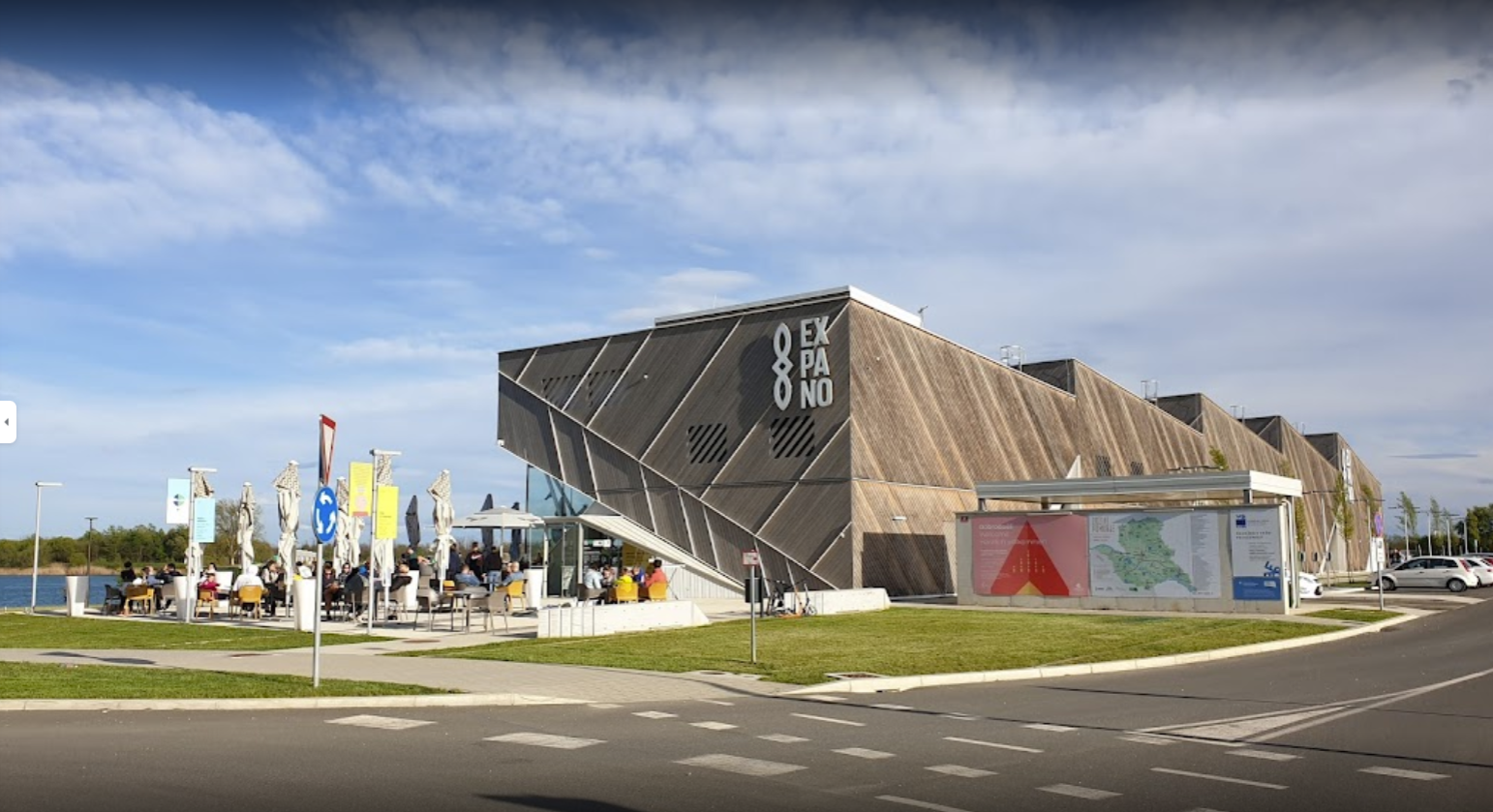 Slika 4: Expano Food&Drink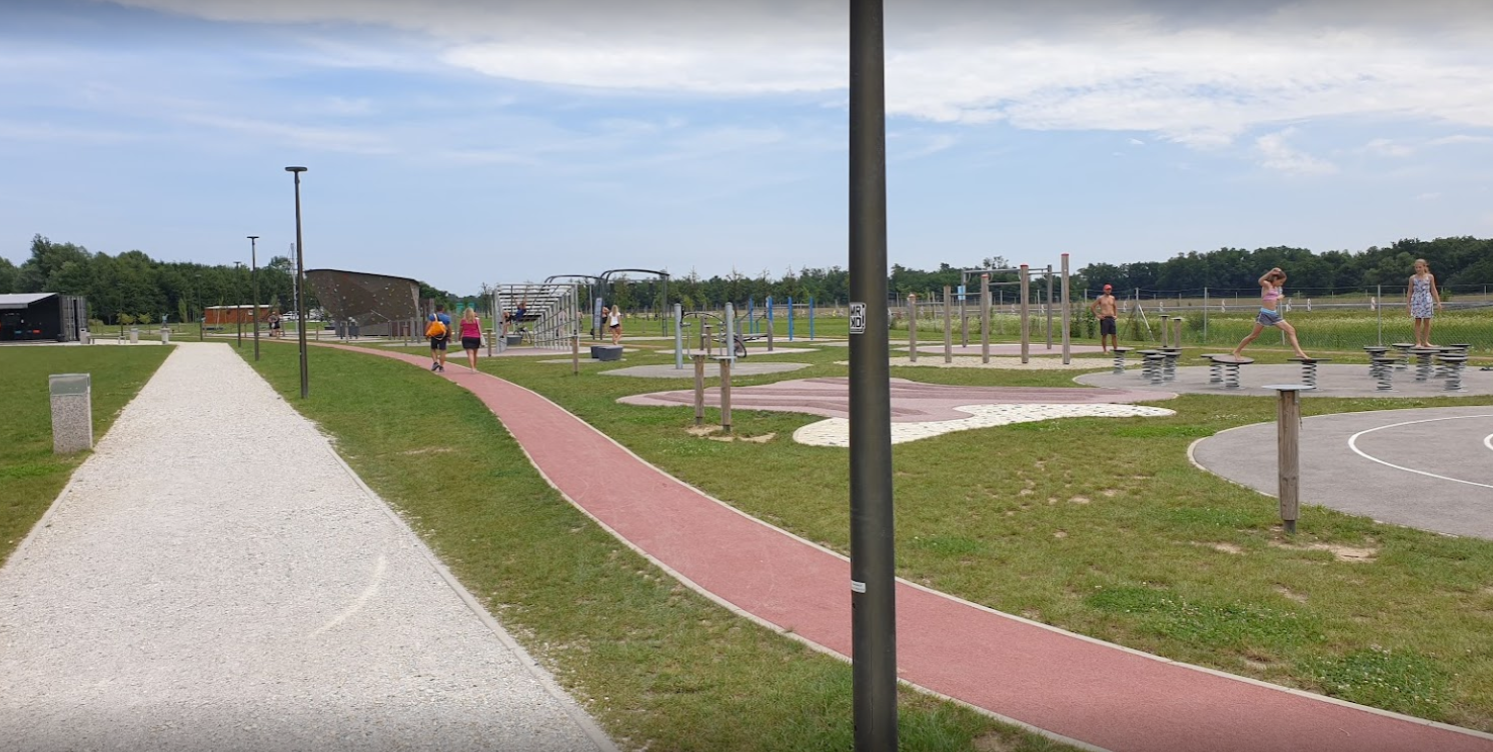 Slika : Veliko možnosti rekreacije za vso družino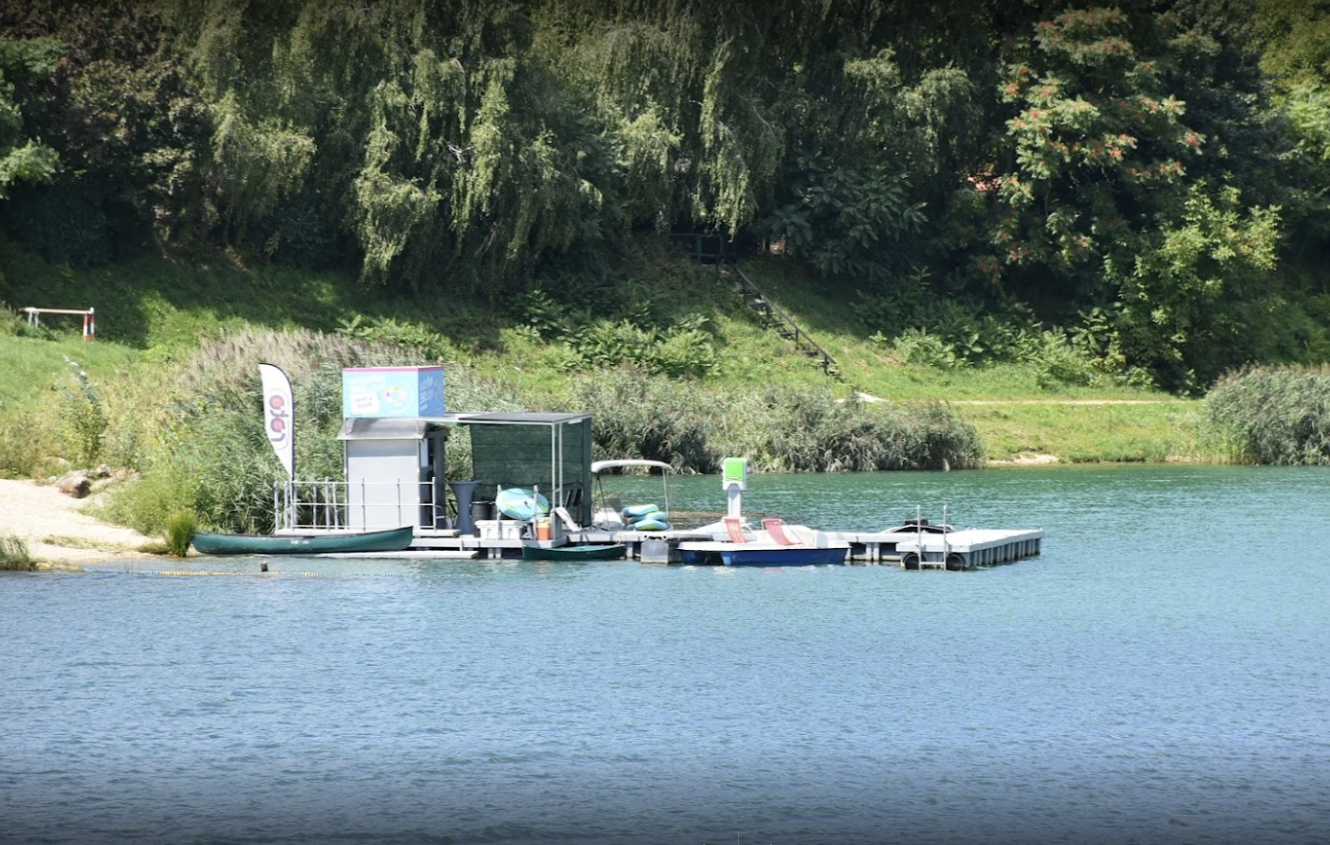 Slika : Najem supov in pedelinovSlabe strani ponudbe (Soboško jezero):ni naravne sence na Soboškem jezeru.4. 2 blaguško jezero1 Operativni načrtV tabeli 1 prikazujemo operativni načrt za proučevanje Soboškega jezera Expana.
Tabela Tabela 3: Operativni načrt za proučevanje Blaguškega jezera2 Načrtovanje analize Spodaj prikazujemo slike in tekste iz Googlovih mnenj.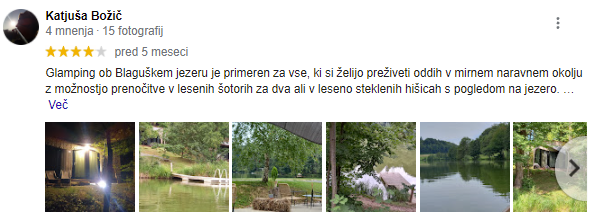 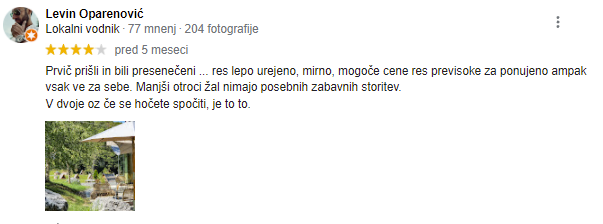 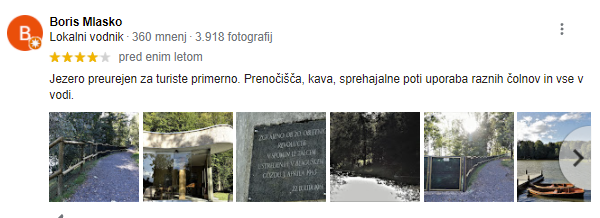 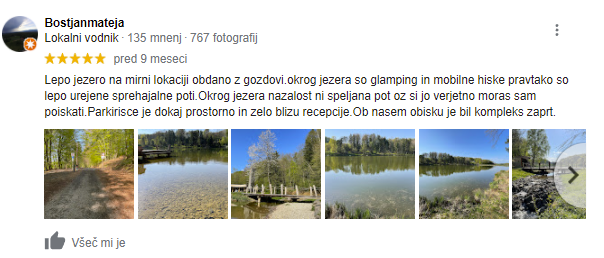 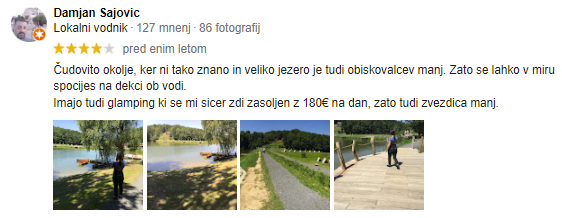 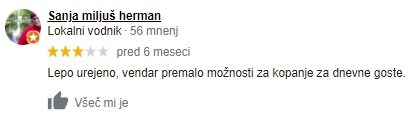 K točki 1: Blaguško jezero leži zahodno od naselja Sv. Jurij ob Ščavnici (1,6 km) (Slika 7).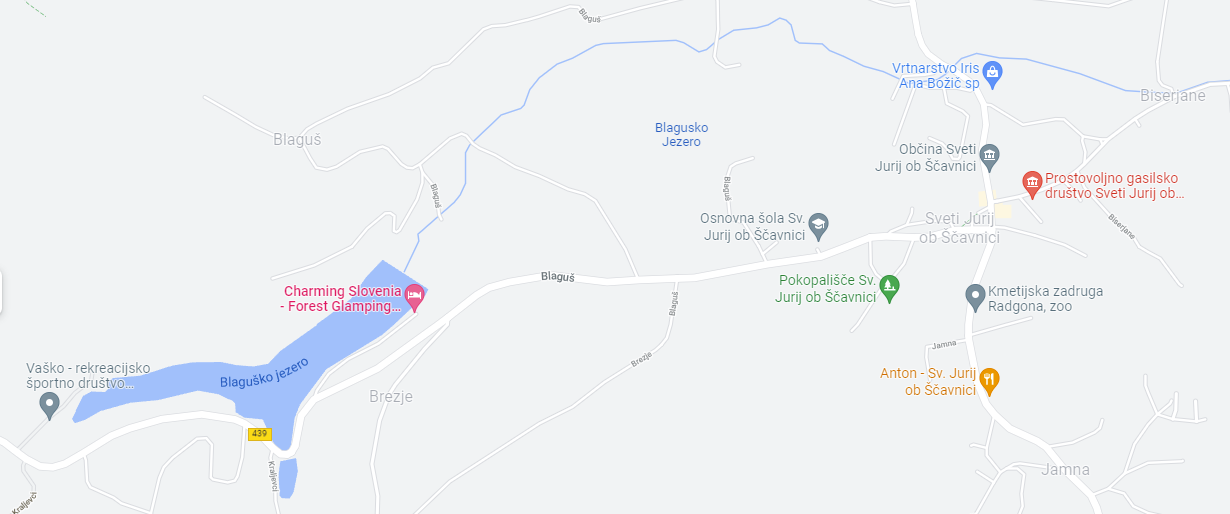 Slika 7: Blaguško jezeroDobre strani ponudbe (Glamping ob Blaguškem jezeru in Blaguško jezero) (Slika 6):mirno naravno okolje;možnost prenočitve v lesenih šotorih (2 osebi) (Slika 7);možnost prenočitve v leseno steklenih hišicah s pogledom na jezero (Slika 8);dober kraj, da se človek spočije, posebej v dvoje;lepe sprehajalne poti;dokaj prostorno parkirišče v bližini recepcije;Slabe strani ponudbe (Glamping ob Blaguškem jezeru in Blaguško jezero):zajtrk je vsako jutro enak (velja za goste leseno-steklenih hišic);za obiskovalce bi lahko bilo obrežje jezera bolj urejeno (dodatni ležalniki)sanitarije in tuš pri stekleno-lesenih hiškah so skupni (eden za 4 hišice), pri čemer so urejeni in čisti; vožnja s čolničkom je omejena (prepoved na določenih delih s strani ribičev);cene previsoke za ponujeno (Slika 6);manjši otroci žal nimajo posebnih zabavnih storitev;premalo možnosti za kopanje, če gre za dnevne goste.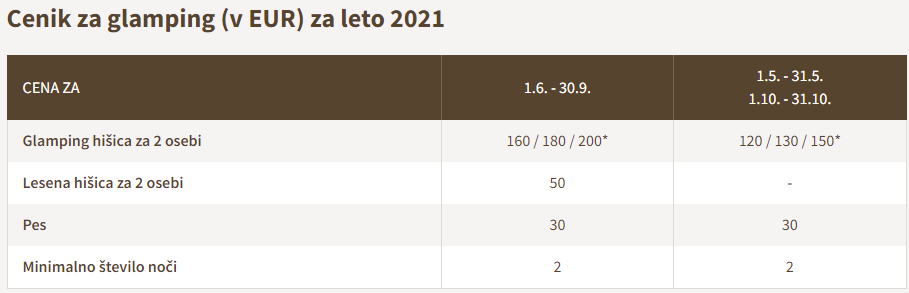 Slika : Cenik za glamping (Blaguško jezero, leto 2021)Kulinarična ponudba bi lahko bila v stilu eko resorta z lokalno, domačo ponudbo. Predlog Katuše Božič je, da bi se ločilo Wc od tuša, da ne pride do nepotrebnega čakanja nekoga, ki se tušira (WC je v istem prostoru kot je tuš).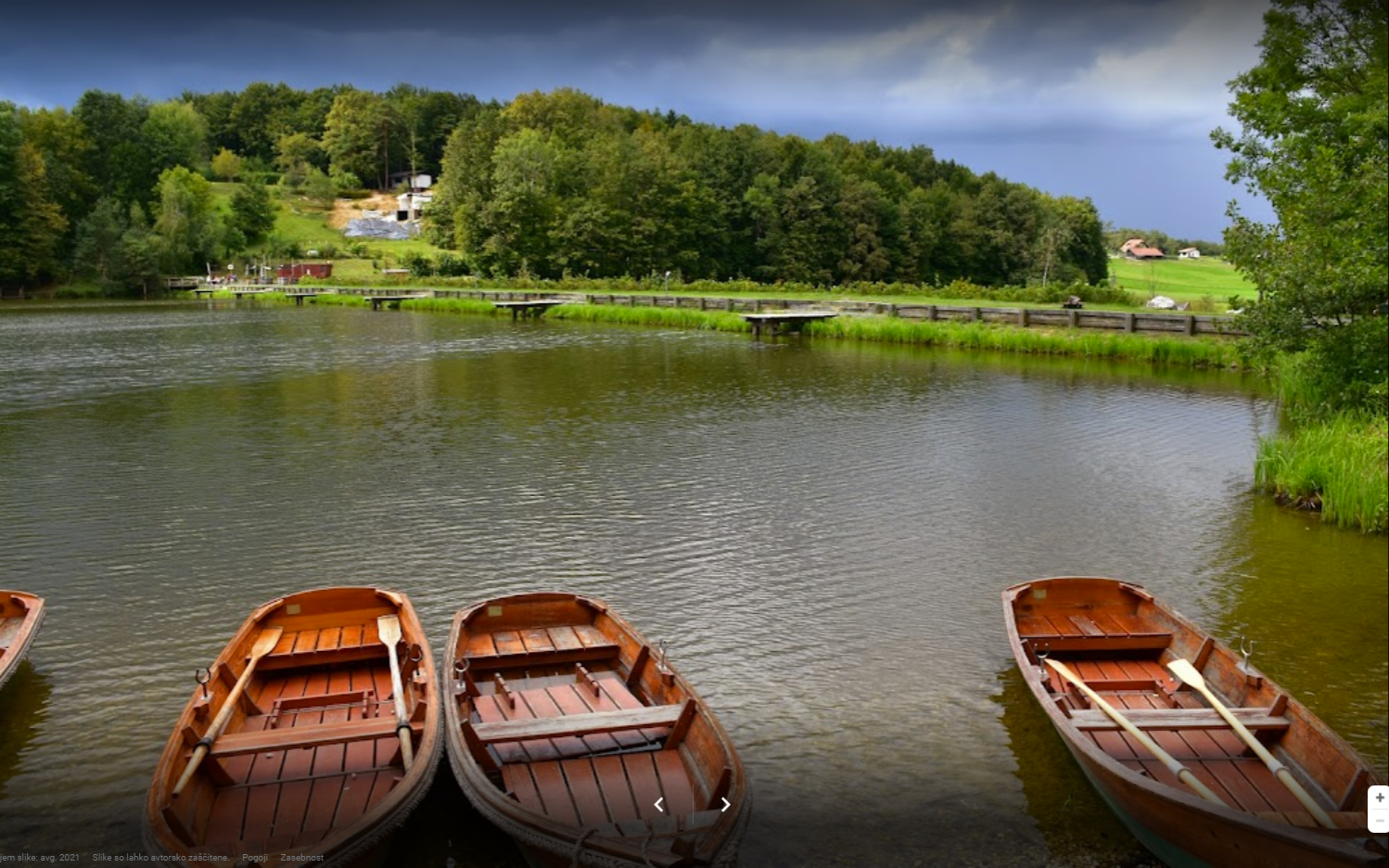 Slika : Blaguško jezero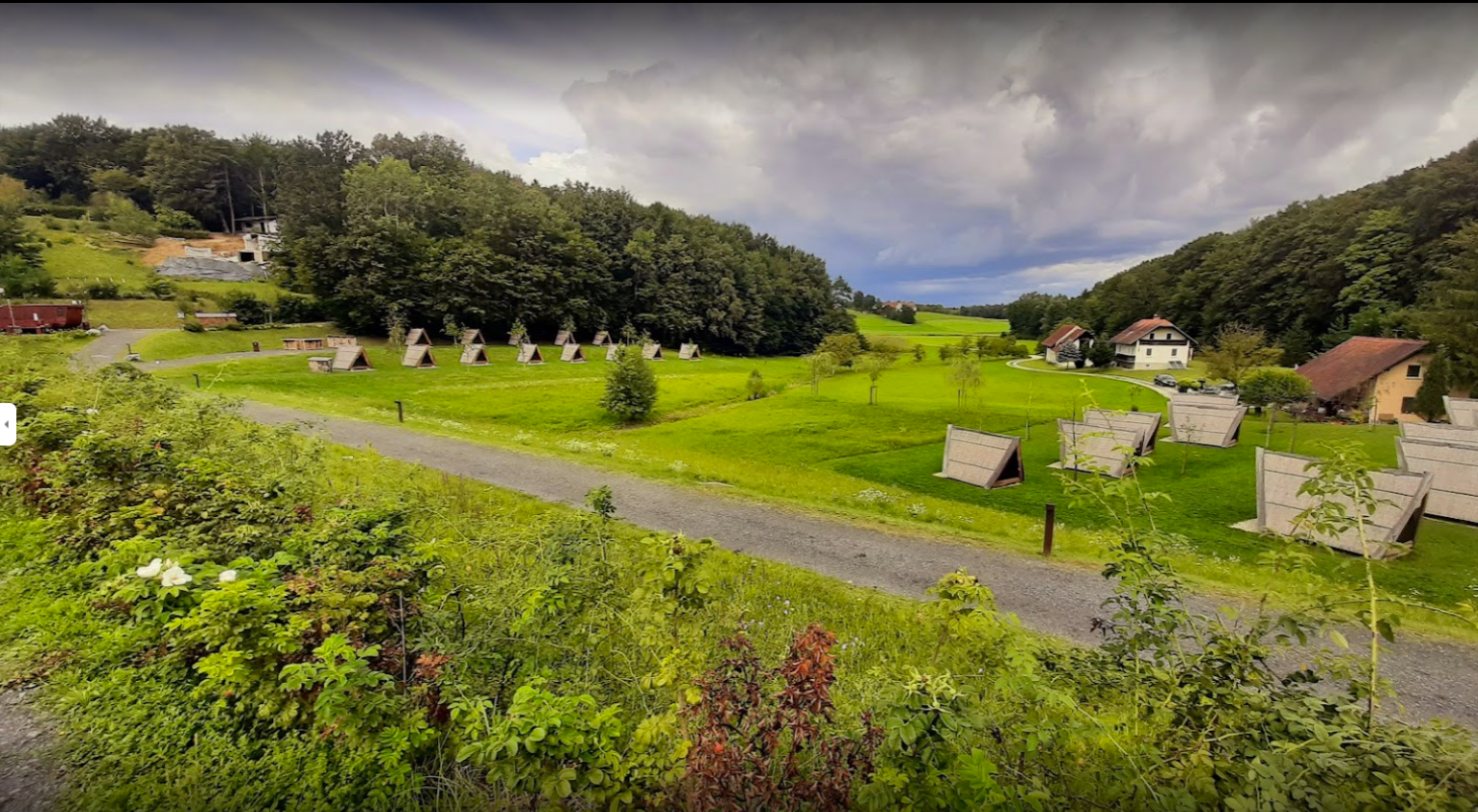 Slika : Leseni šotori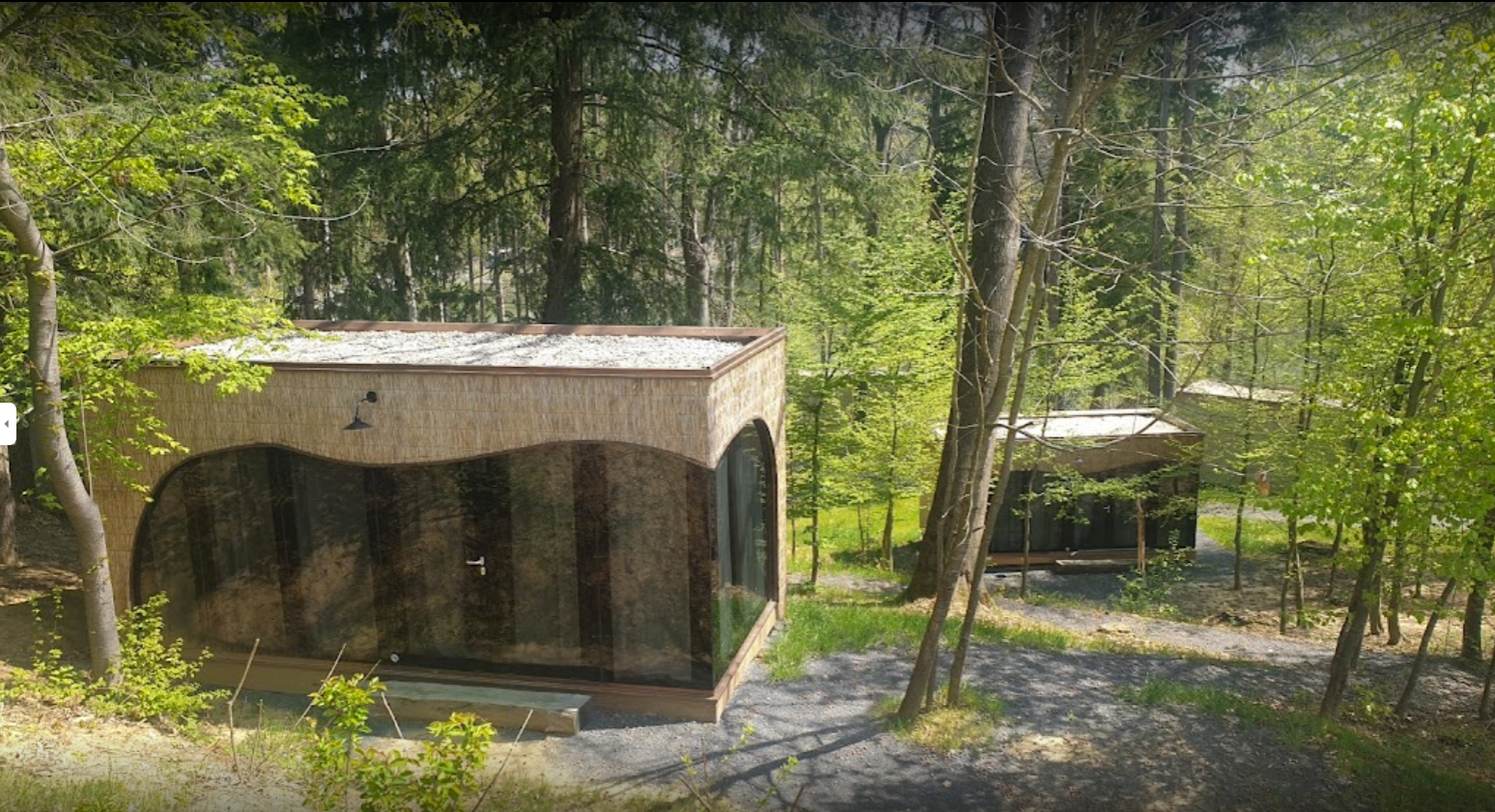 Slika : Leseno steklene hišice4. 3 gramoznica kuhar pleterje (zeleno jezero)1 Operativni načrtV tabeli 1 prikazujemo operativni načrt za proučevanje Zelenega jezera (Green lake).
Tabela Tabela 3: Operativni načrt za proučevanje Zelenega jezera2 Načrtovanje analize Spodaj prikazujemo slike in tekste iz Googlovih mnenj.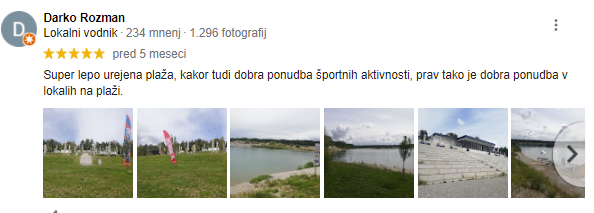 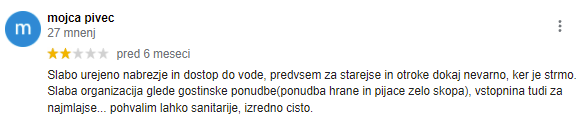 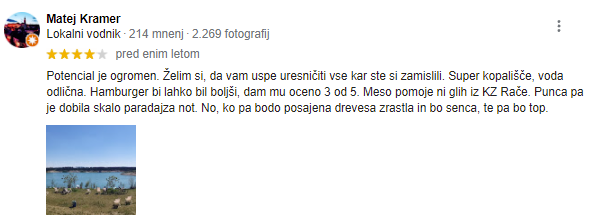 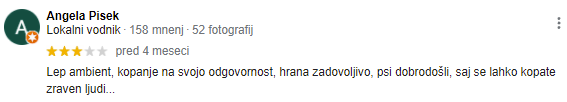 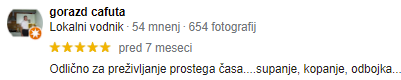 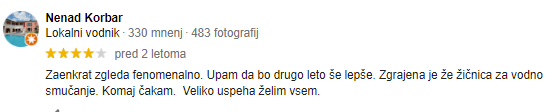 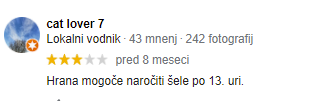 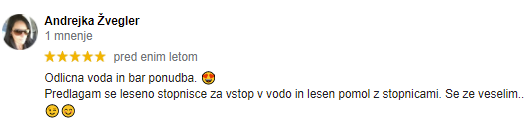 K točki 1: Gramoznica Kuhar Pleterje leži severo-zahodno od Kidričevega (4,5 km).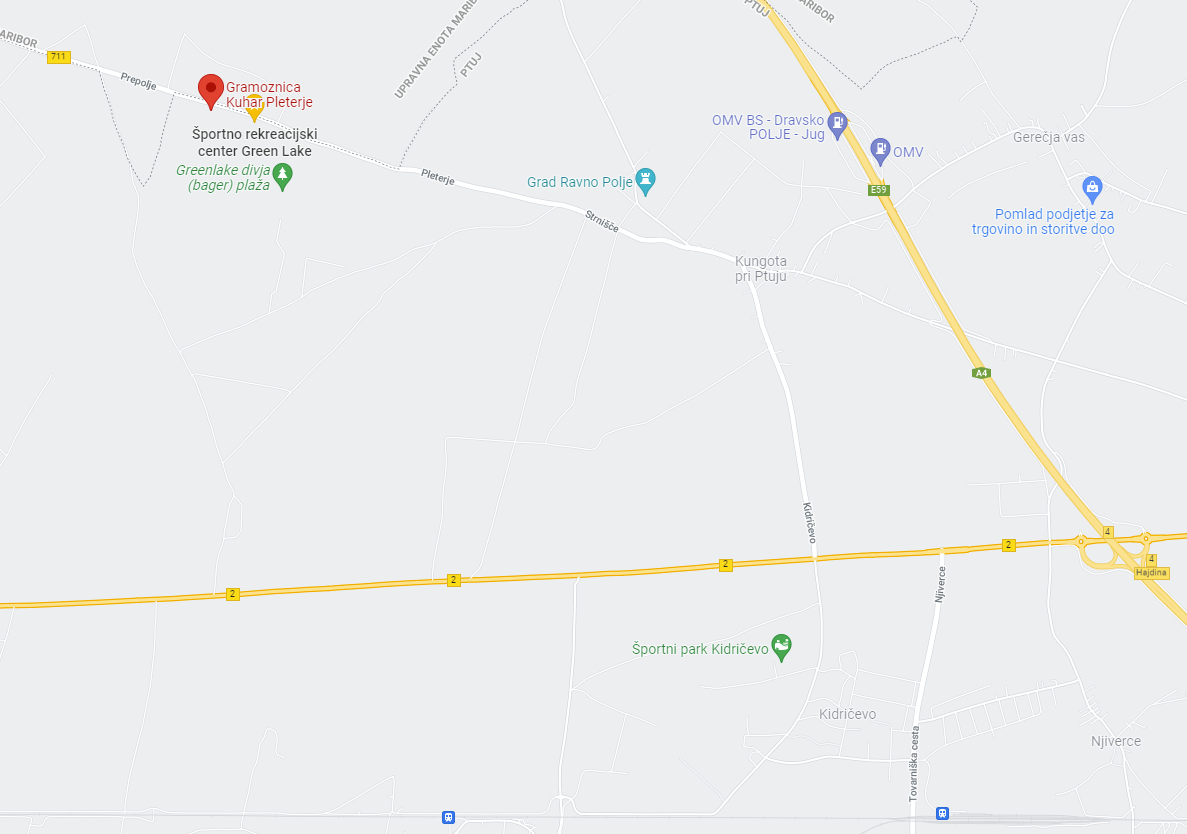 Dobre strani ponudbe (Gramoznica Kuhar Pleterje):lepo urejena plaža, dobra ponudba športnih aktivnosti, dobra ponudba v lokalih na plaži (Slika 10 in 12);čiste sanitarije,odlična voda (topla);dobrodošli psi, ki se lahko kopajo poleg ljudi;možnost supanja, kopanja, igranje odbojke … (Slika 13);imajo žičnico za vodno smučanje;lep razgled.Slabe strani ponudbe (Glamping ob Blaguškem jezeru in Blaguško jezero):slabo urejeno nabrežje in dostop do vode;nevaren dostop do vode, ker je strmo (starejši in otroci);skopa ponudba hrane in pijače;vstopina tudi za najmlajše;povprečni hamburger;trenutno ni sence, ker posajena drevesa še niso zrasla (Slika 11);kopanje na lastno odgovornost;hrano je mogoče naročiti šele po 13. uri;manjka leseno stopnišče za vstop v vodo in leseni pomol s stopnicami;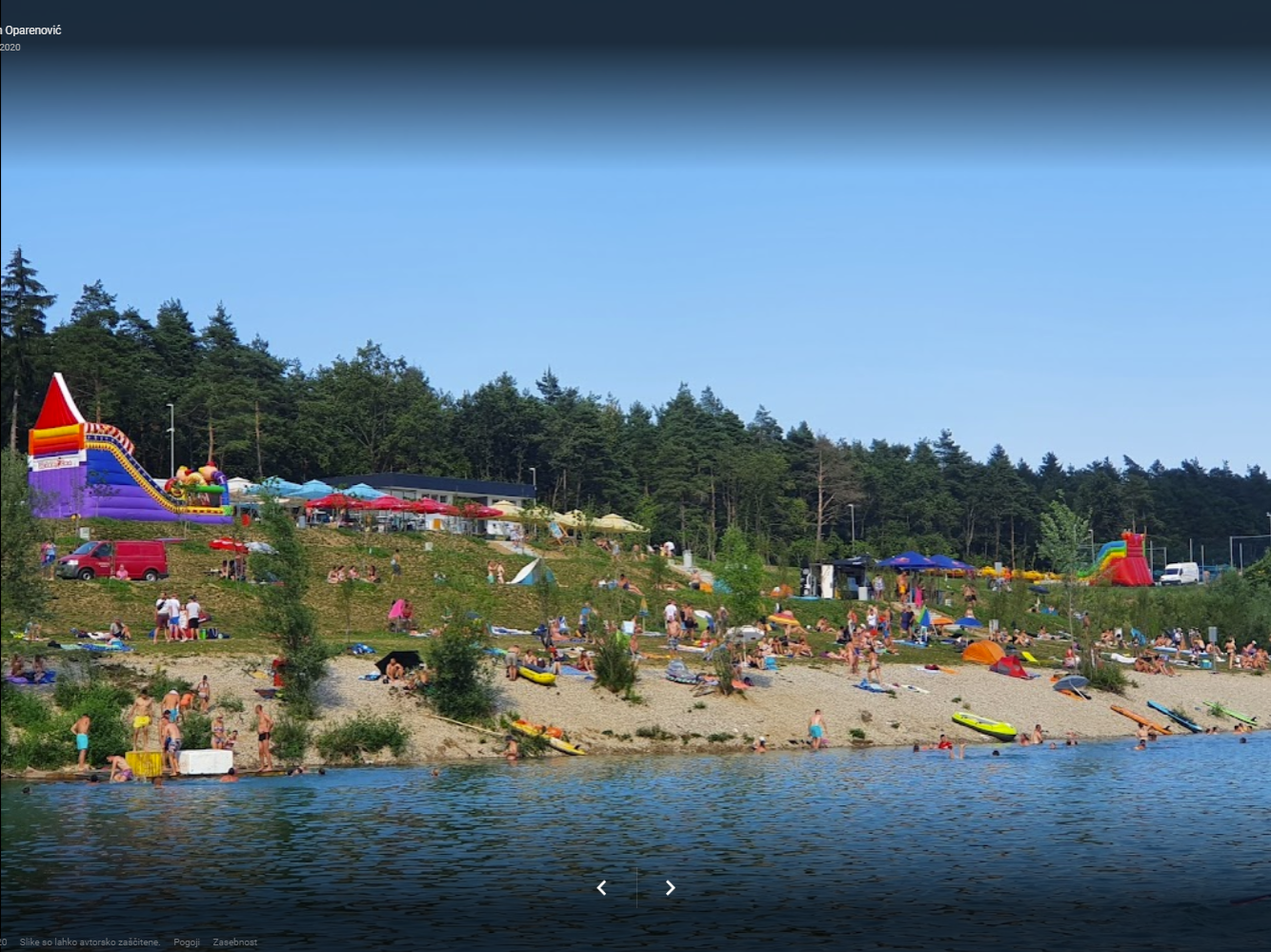 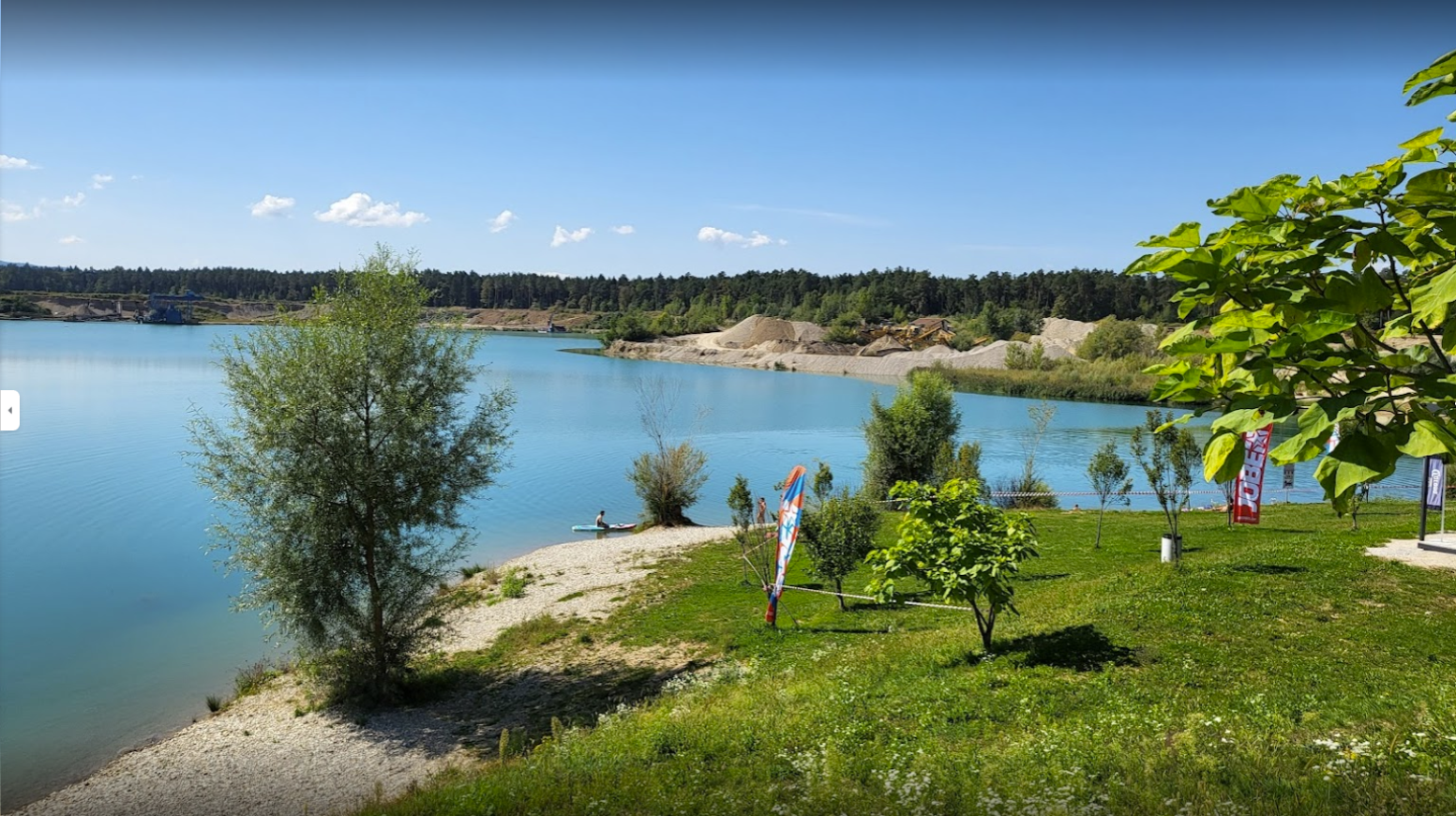 Slika : Gramoznica Kuhar Pleterje (Zeleno jezero)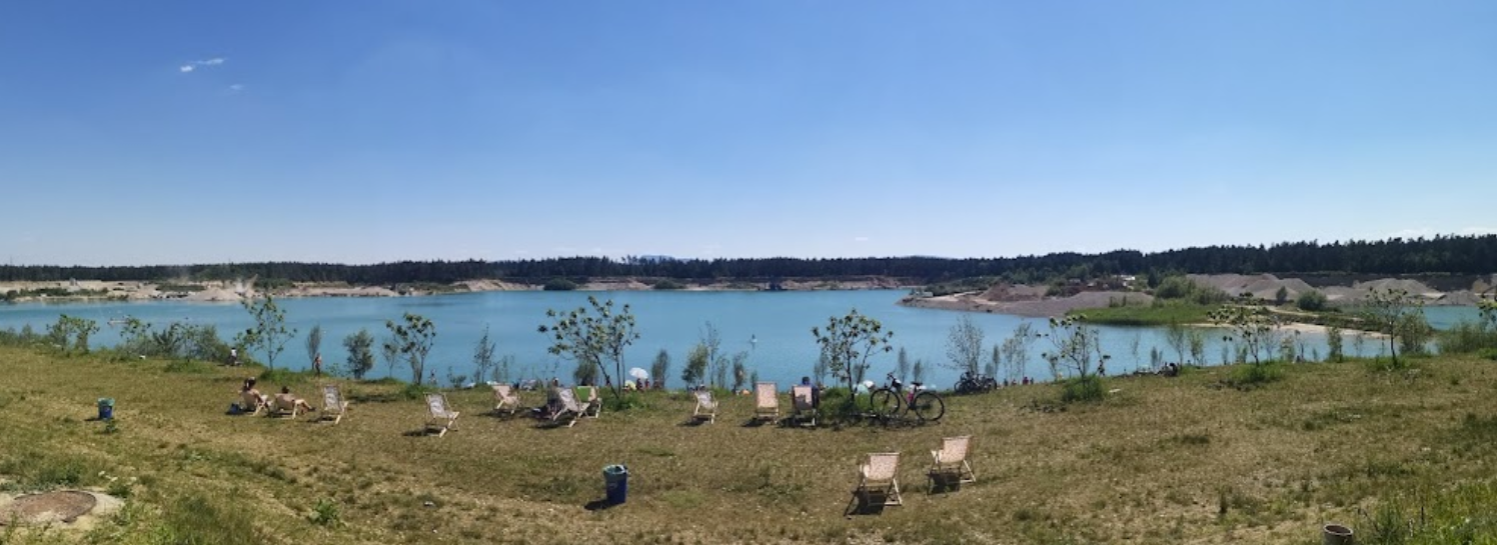 Slika : Posajena drevesa še niso zrasla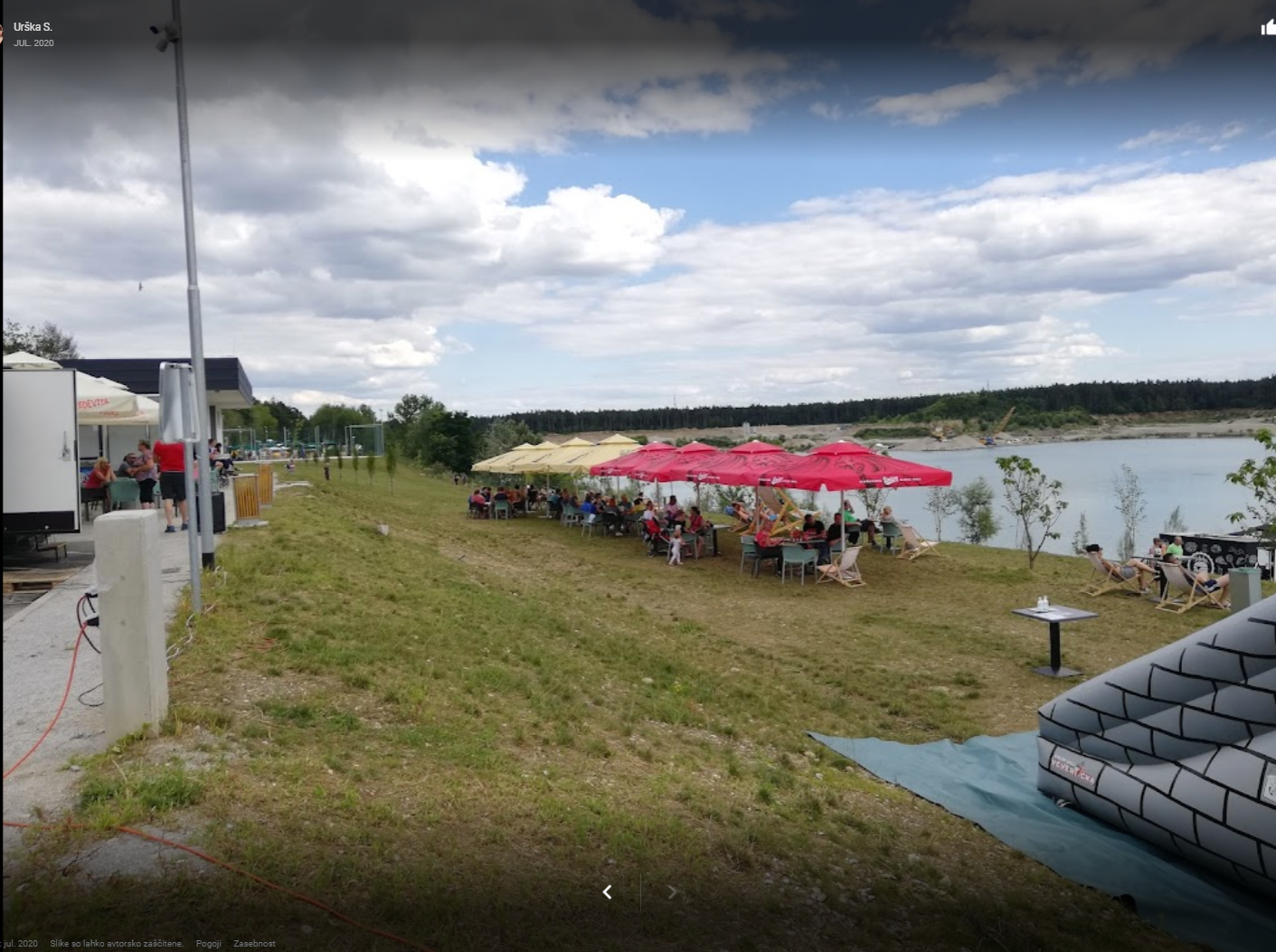 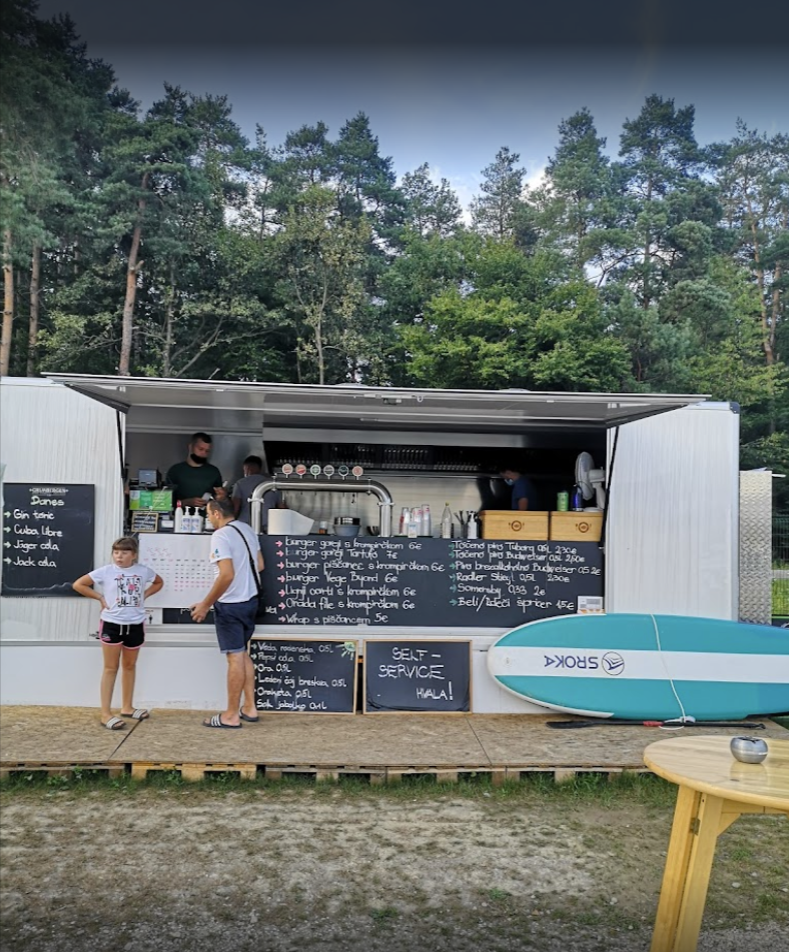 Slika : Dobra ponudba v lokalih ob plaži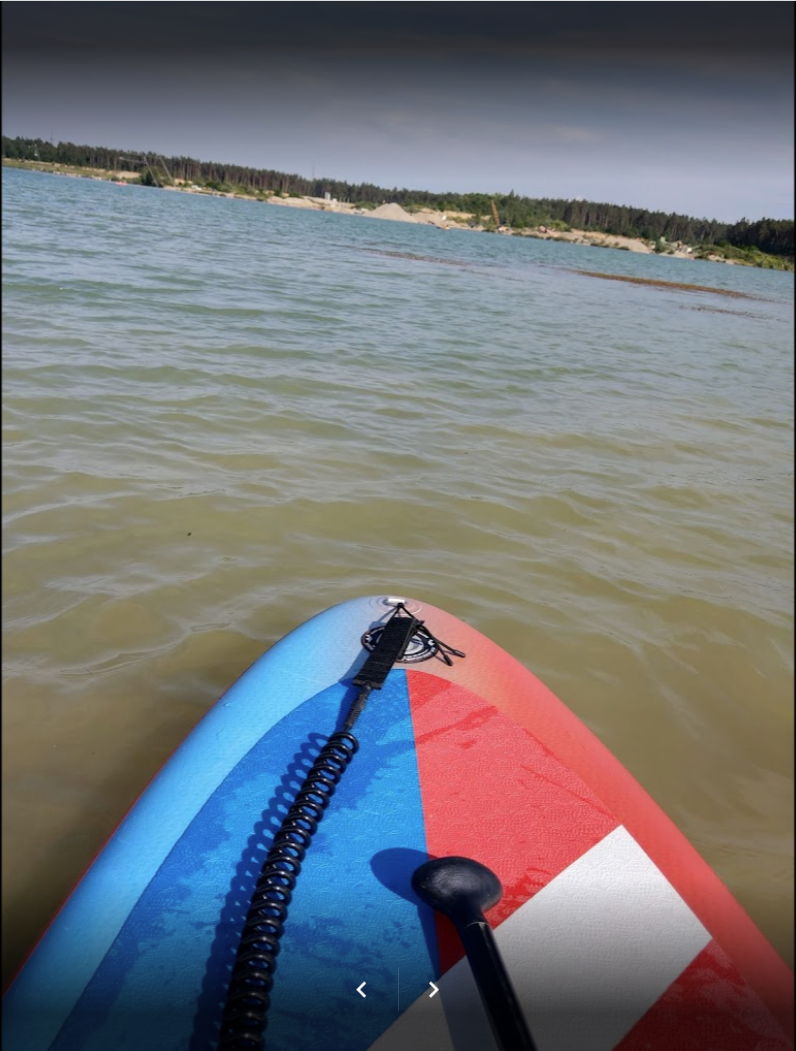 Slika : Možnost supanjaOpis nalogeOpis nalogePreučevanje Soboškega jezera ExpanaPreučevanje Soboškega jezera ExpanaPreučevanje Soboškega jezera ExpanaCilj nalogeCilj nalogeSpoznati značilnost Soboškega jezera ExpanaSpoznati značilnost Soboškega jezera ExpanaSpoznati značilnost Soboškega jezera ExpanaPripomočki za deloPripomočki za deloRačunalnik, spletRačunalnik, spletRačunalnik, spletŠt.DatumIzvajalciOpis aktivnostiŠt. ur17. 2. 2022Mark KutnjakNačrtovanje analize127. 2. 2022Mark KutnjakIzvedba analize1,53Skupaj3Opis nalogeOpis nalogePreučevanje Blaguškega jezeraPreučevanje Blaguškega jezeraPreučevanje Blaguškega jezeraCilj nalogeCilj nalogeSpoznati značilnosti Blaguškega jezeraSpoznati značilnosti Blaguškega jezeraSpoznati značilnosti Blaguškega jezeraPripomočki za deloPripomočki za deloRačunalnik, spletRačunalnik, spletRačunalnik, spletŠt.DatumIzvajalciOpis aktivnostiŠt. ur17. 2. 2022Mark KutnjakNačrtovanje analize1127. 2. 2022Mark KutnjakIzvedba analize1,523Skupaj33Opis nalogeOpis nalogePreučevanje Zelenega jezeraPreučevanje Zelenega jezeraPreučevanje Zelenega jezeraCilj nalogeCilj nalogeSpoznati značilnosti Zelenega jezeraSpoznati značilnosti Zelenega jezeraSpoznati značilnosti Zelenega jezeraPripomočki za deloPripomočki za deloRačunalnik, spletRačunalnik, spletRačunalnik, spletŠt.DatumIzvajalciOpis aktivnostiŠt. ur114. 2. 2022Mark KutnjakNačrtovanje analize1214. 2. 2022Mark KutnjakIzvedba analize1,53Skupaj3